Jak můžete pomoci svým dětempřed nástupem do školyVěnujte dítěti soustředěnou pozornost – při rozhovoru s ním se nezabývejte jinou činností, dejte mu najevo zájem, trp ělivě je vyslechněte, projevujte vstřícnost a přívětivé chování.Vyprávějte dítěti a čtěte mu – televize, video či audiokazeta nenahradí lidské slovo a osobní kontakt. Pověřujte dítě drobnými úkoly a domácími pracemi – pěstujte tak jeho samostatnost a zodpovědnost, rozvíjíte i motoriku.Rozvíjejte poznání z oblasti života lidí zvířat i rostlin – vedle obecné informovanosti roz šiřujete i jeho slovní zásobu.Vybírejte vhodné hry a činnosti, sami se do nich zapojte – stavebnice, skládanky, dějové obrázky i práce s drobným výtvarným materiálem rozvíjejí poznání a tvořivost. Vaše účast posiluje citovou zralost dítěte.Upevňujte prostorovou orientaci a pojmy nahoře, dole, vlevo, vpravo, vpřed, za – výrazn ě to ovlivňuje základy psaní, čtení a počítání.Dbejte na vhodné pohybové aktivity a zdravé stravování – příroda je velká tělocvična, prospěje i vám.Trénujte změny denního režimu související se školní docházkou – ranní vstávání, odbourávání odpoledního spaní, čas pravidelného ukládání k večernímu spánku zmírní každodenní stres pro d ěti, zákonné zástupce i pedagogy, připravujte dítě na to, co ho čeká nového v době školní docházky.Vytvářejte sociální situace, kdy se dítě učí jednat s jinými lidmi - uplatňovat základní společenská pravidla při jednání s lidmi, vyřizovat drobné vzkazy, nebát se komunikace ve známém prostředí apod.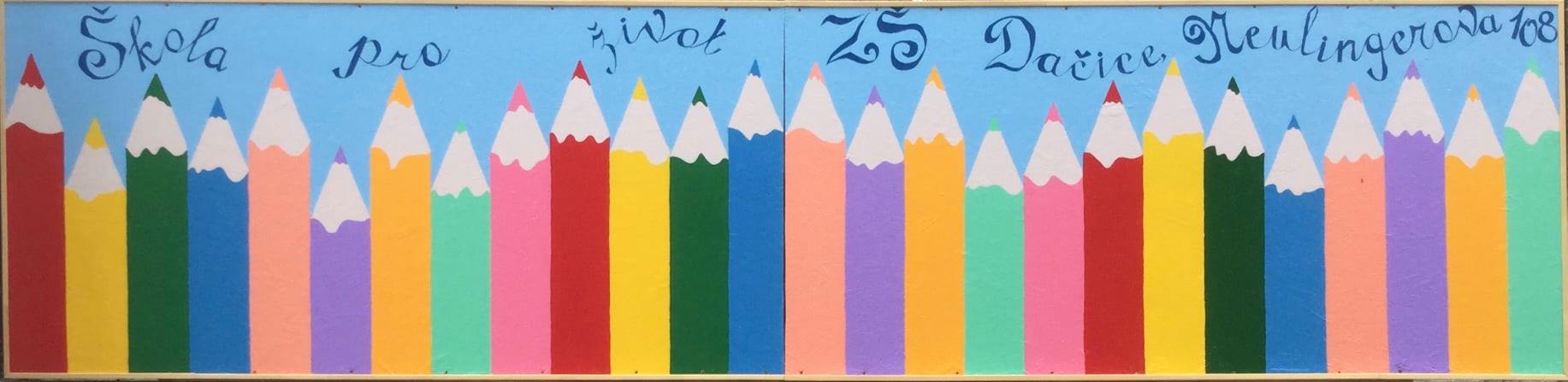 